МИНИСТЕРСТВО КУЛЬТУРЫ РЕСПУБЛИКИ ХАКАСИЯПРИКАЗот 9 декабря 2022 г. N 226ОБ УТВЕРЖДЕНИИ АДМИНИСТРАТИВНОГО РЕГЛАМЕНТАПРЕДОСТАВЛЕНИЯ МИНИСТЕРСТВОМ КУЛЬТУРЫ РЕСПУБЛИКИ ХАКАСИЯГОСУДАРСТВЕННОЙ УСЛУГИ ПО ОЦЕНКЕ КАЧЕСТВА ОКАЗАНИЯОБЩЕСТВЕННО ПОЛЕЗНЫХ УСЛУГ СОЦИАЛЬНО ОРИЕНТИРОВАННЫМИНЕКОММЕРЧЕСКИМИ ОРГАНИЗАЦИЯМИ В СФЕРЕ КУЛЬТУРЫВ соответствии с пунктом 2.1 статьи 31.4 Федерального закона от 12.01.1996 N 7-ФЗ "О некоммерческих организациях" (с последующими изменениями), Федеральным законом от 27.07.2010 N 210-ФЗ "Об организации предоставления государственных и муниципальных услуг" (с последующими изменениями), постановлением Правительства Российской Федерации от 26.01.2017 N 89 "О реестре некоммерческих организаций - исполнителей общественно полезных услуг" (с последующими изменениями), постановлением Правительства Российской Федерации от 27.10.2016 N 1096 "Об утверждении перечня общественно полезных услуг и критериев оценки качества их оказания" (с последующими изменениями), постановлением Правительства Республики Хакасия от 09.08.2011 N 503 "О Реестре государственных услуг Республики Хакасия" (с последующими изменениями), постановлением Правительства Республики Хакасия от 05.08.2011 N 501 "О Порядке разработки и утверждения административных регламентов исполнения государственных функций и административных регламентов предоставления государственных услуг исполнительными органами государственной власти Республики Хакасия" (с последующими изменениями) приказываю:Утвердить Административный регламент предоставления Министерством культуры Республики Хакасия государственной услуги по оценке качества оказания общественно полезных услуг социально ориентированными некоммерческими организациями в сфере культуры (приложение).Министр культурыРеспублики ХакасияС.ОКОЛЬНИКОВАПриложениеУтвержденприказомМинистерства культурыРеспублики Хакасия"Об утвержденииАдминистративного регламентапредоставления Министерством культурыРеспублики Хакасиягосударственной услуги по оценкекачества оказания общественнополезных услуг социальноориентированными некоммерческимиорганизациями в сфере культуры"АДМИНИСТРАТИВНЫЙ РЕГЛАМЕНТПРЕДОСТАВЛЕНИЯ МИНИСТЕРСТВОМ КУЛЬТУРЫ РЕСПУБЛИКИ ХАКАСИЯГОСУДАРСТВЕННОЙ УСЛУГИ ПО ОЦЕНКЕ КАЧЕСТВА ОКАЗАНИЯОБЩЕСТВЕННО ПОЛЕЗНЫХ УСЛУГ СОЦИАЛЬНО ОРИЕНТИРОВАННЫМИНЕКОММЕРЧЕСКИМИ ОРГАНИЗАЦИЯМИ В СФЕРЕ КУЛЬТУРЫI. Общие положения1.1. Предмет регулирования Административного регламента1.1.1. Настоящий Административный регламент предоставления Министерством культуры Республики Хакасия (далее - Министерство) государственной услуги по оценке качества оказания общественно полезных услуг социально ориентированными некоммерческими организациями устанавливает сроки и последовательность административных процедур Министерства при предоставлении государственной услуги по оценке качества оказания организацией общественно полезных услуг (далее - Административный регламент, государственная услуга).1.2. Круг заявителей1.2.1. Заявителями при предоставлении государственной услуги являются заинтересованные в оценке качества оказания общественно полезных услуг социально ориентированные некоммерческие организации (далее - заявитель), оказывающие следующие общественно полезные услуги на территории Республики Хакасия:1) в части оказания помощи семье в воспитании детей:- формирование позитивных интересов (в том числе в сфере досуга);- организация и проведение культурно-массовых мероприятий;- осуществление экскурсионного обслуживания;- показ (организация показа) спектаклей (театральных постановок);- показ (организация показа) концертов и концертных программ;2) в части реабилитации и социальной адаптации инвалидов, социального сопровождения семей, воспитывающих детей с ограниченными возможностями здоровья:- проведение социокультурной реабилитации или абилитации инвалидов;3) в части дошкольного и общего образования, дополнительного образования детей:- организация и проведение олимпиад, конкурсов, мероприятий, направленных на выявление и развитие у обучающихся интеллектуальных и творческих способностей, интереса к научной (научно-исследовательской) деятельности, творческой деятельности;4) в части медико-социального сопровождения лиц, страдающих тяжелыми заболеваниями, и лиц, нуждающихся в медицинской паллиативной помощи, включая организацию оказания медицинской паллиативной помощи и содействия в ее получении:- организация и проведение культурно-массовых мероприятий;- показ (организация показа) спектаклей (театральных постановок);- показ (организация показа) концертов и концертных программ;5) в части сбора, обобщения и анализа информации о качестве оказания услуг организациями культуры в соответствии с Федеральным законом от 05.12.2017 N 392-ФЗ "О внесении изменений в отдельные законодательные акты Российской Федерации по вопросам проведения независимой оценки качества оказания услуг организациями в сфере культуры, социального обслуживания, охраны здоровья и образования" в части популяризации системы независимой оценки качества оказания услуг организациями в сфере культуры, и возможности участия в ней потребителей услуг, вовлечение граждан в независимую оценку;6) в части развития межнационального сотрудничества, сохранения и защиты самобытности, культуры, языков и традиций народов Российской Федерации, социальной и культурной адаптации и интеграции мигрантов:- организация и проведение культурно-массовых мероприятий (лектории, семинары, фестивали, культурно-просветительские проекты);- создание экспозиций (выставок) музеев, организация выездных выставок;- создание спектаклей;- создание концертов и концертных программ;- показ (организация показа) спектаклей (театральных постановок);- показ (организация показа) концертов и концертных программ;- услуги в сфере дополнительного образования, обеспечивающие решение задач сохранения и защиты самобытности, культуры, языков и традиций народов Российской Федерации (ознакомление граждан с культурой и традициями народов, населяющих Российскую Федерацию);- осуществление издательской деятельности;- производство и распространение телепрограмм;- производство и распространение радиопрограмм;- производство и распространение музыкальных и культурно-просветительских аудиовизуальных программ;- организация экскурсионных программ.1.2.2. От имени заявителя может выступать уполномоченный в установленном законодательством Российской Федерации порядке представитель заявителя (далее - представитель заявителя).1.3. Требования предоставления заявителю государственнойуслуги в соответствии с вариантом предоставлениягосударственной услуги, соответствующим признакамзаявителя, определенным в результате анкетирования,проводимого органом, предоставляющим услугу(далее - профилирование), а также результата,за предоставлением которого обратился заявитель1.3.1. Государственная услуга предоставляется заявителю в соответствии с вариантом предоставления государственной услуги, а также результатом, за предоставлением которого обратился заявитель.II. Стандарт предоставления государственной услуги2.1. Наименование государственной услуги2.1.1. Полное наименование государственной услуги: "Оценка качества оказания общественно полезных услуг социально ориентированными некоммерческими организациями в сфере культуры".2.2. Наименование органа,предоставляющего государственную услугу2.2.1. Предоставление государственной услуги осуществляется уполномоченным органом - Министерством культуры Республики Хакасия.2.2.2. Государственная услуга через многофункциональный центр предоставления государственных и муниципальных услуг не предоставляется.2.3. Результат предоставления государственной услуги2.3.1. Результатом предоставления государственной услуги является:1) выдача заключения о соответствии качества оказания социально ориентированной некоммерческой организацией общественно полезной услуги критериям оценки качества оказания общественно полезных услуг, установленным постановлением Правительства Российской Федерации от 27.10.2016 N 1096 "Об утверждении перечня общественно полезных услуг и критериев оценки качества их оказания" (далее - заключение, документ, выданный по результатам предоставления государственной услуги, установленные критерии) по форме согласно приложению 2 к Правилам принятия решения о признании социально ориентированной некоммерческой организации исполнителем общественно полезных услуг, утвержденным постановлением Правительства Российской Федерации от 26.01.2017 N 89 "О реестре некоммерческих организаций - исполнителей общественно полезных услуг" (с последующими изменениями);2) выдача мотивированного уведомления об отказе в выдаче заключения по форме согласно приложению 3 к Административному регламенту (далее - отказ в выдаче заключения);3) исправление допущенных опечаток и (или) ошибок в выданных в результате предоставления государственной услуги документах (замена выданных в результате предоставления государственной услуги документов) или отказ в замене таких документов;4) выдача дубликата документа, выданного по результатам предоставления государственной услуги.2.3.2. Документом, содержащим решение о предоставлении государственной услуги, на основании которого заявителю предоставляется результат, является:1) Заключение о соответствии качества оказания социально ориентированной некоммерческой организацией общественно полезных услуг со следующими реквизитами:реквизиты бланка (герб, название Министерства на русском и хакасском языках, дата документа, регистрационный номер и т.д.);название документа;наименование органа, выдавшего заключение;текст заключения согласно приложению 2 к Правилам принятия решения о признании социально ориентированной некоммерческой организации исполнителем общественно полезных услуг, утвержденным постановлением Правительства Российской Федерации от 26.01.2017 N 89 "О реестре некоммерческих организаций - исполнителей общественно полезных услуг";подпись Министра культуры Республики Хакасия (далее - Министр) либо лица его заменяющего с указанием ФИО и должности;2) Мотивированное уведомление об отказе в выдаче заключения со следующими реквизитами:реквизиты бланка (герб, название Министерства на русском и хакасском языках, дата документа, регистрационный номер и т.д.);название документа;текст уведомления согласно приложению 3 к Административному регламенту с мотивированным обоснованием отказа в выдаче заключения;подпись Министра либо лица его заменяющего с указанием ФИО и должности;3) Документ, содержащий решение об исправлении допущенных опечаток и (или) ошибок в выданных в результате предоставления государственной услуги документах со следующими реквизитами:реквизиты бланка (герб, название Министерства на русском и хакасском языках, дата документа, регистрационный номер и т.д.);название документа;подпись Министра либо лица его заменяющего с указанием ФИО и должности;4) Дубликат документа, выданного по результатам предоставления государственной услуги со следующими реквизитами:реквизиты бланка (герб, название Министерства на русском и хакасском языках, дата документа, регистрационный номер и т.д.);название документа;текст документа;подпись Министра либо лица его заменяющего с указанием ФИО и должности.2.3.3. Результат предоставления государственной услуги по выбору заявителя может быть выдан в форме документа на бумажном носителе при его личном обращении или направлен посредством почтового отправления.2.3.4. Факт получения заявителем результата предоставления государственной услуги фиксируется на Едином портале государственных и муниципальных услуг (функций) Республики Хакасия (далее - портал услуг Республики Хакасия), а также в журнале регистрации документов (приложение 2 к Административному регламенту), заполняемом в Министерстве (далее - журнал), при его личном обращении.2.4. Срок предоставления государственной услуги2.4.1. Максимальный срок принятия решения о выдаче заключения либо направлении мотивированного уведомления об отказе в выдаче заключения составляет 30 дней со дня регистрации заявления и документов, предусмотренных пунктами 2.6.1 - 2.6.3 Административного регламента, необходимых для предоставления государственной услуги.2.4.2. Максимальный срок принятия решения о внесении изменений в документ, содержащий опечатки и (или) ошибки, выданный в результате предоставления государственной услуги (отказ во внесении изменений), составляет 3 рабочих дня со дня регистрации заявления и документов, необходимых для предоставления государственной услуги.2.4.3. Максимальный срок принятия решения о выдаче дубликата документа, выданного по результатам предоставления государственной услуги (отказ в выдаче дубликата документа), составляет 3 рабочих дня со дня регистрации заявления и документов, необходимых для предоставления государственной услуги.2.5. Правовые основания для предоставлениягосударственной услуги2.5.1. Перечень нормативных правовых актов, регулирующих предоставление государственной услуги (с указанием их реквизитов и источников официального опубликования), информация о порядке досудебного (внесудебного) обжалования решений и действий (бездействия) Министерства, должностных лиц, размещены на портале услуг Республики Хакасия, официальном сайте Министерства в информационно-телекоммуникационной сети "Интернет" (https://culture19.ru/).2.6. Исчерпывающий перечень документов,необходимых для предоставлениягосударственной услуги2.6.1. Основанием для предоставления государственной услуги является представление заявителем лично или через представителя заявления, составленного по форме согласно приложению 1 к Административному регламенту и документов, предусмотренных пунктом 2.6.2 Административного регламента.2.6.2. Перечень документов, необходимых в соответствии с нормативными правовыми актами для предоставления государственной услуги и обязательных для представления заявителем:1) документ, удостоверяющий личность заявителя - паспорт гражданина Российской Федерации, иной документ, удостоверяющий личность гражданина Российской Федерации;2) документ, удостоверяющий личность представителя заявителя - паспорт гражданина Российской Федерации, иной документ, удостоверяющий личность гражданина Российской Федерации;3) документ, удостоверяющий полномочия представителя заявителя - доверенность, оформленная в соответствии с законодательством Российской Федерации;4) заявление.2.6.3. Заявитель вправе представить по собственной инициативе:1) документы (справки, характеристики, экспертные заключения, заключения общественных советов при заинтересованных органах, копии дипломов, благодарственных писем и другие), подтверждающие соответствие оказываемых услуг критериям, установленным постановлением Правительства Российской Федерации от 27.10.2016 N 1096 "Об утверждении перечня общественно полезных услуг и критериев оценки качества их оказания";2) копии учредительных документов заявителя.2.6.4. В случае если организация включена в реестр поставщиков социальных услуг по соответствующей общественно полезной услуге, представление дополнительных документов, обосновывающих соответствие качества оказываемых организацией общественно полезных услуг установленным критериям, не требуется.2.6.5. Заявление и документы, необходимые для предоставления государственной услуги, могут быть направлены почтовым отправлением с описью вложения или представлены непосредственно в Министерство.2.7. Исчерпывающий перечень оснований для отказав приеме документов, необходимых для предоставлениягосударственной услуги2.7.1. Основания для отказа в приеме документов, необходимых для предоставления государственной услуги, законодательством Российской Федерации не предусмотрены.2.7.2. Министерство в течение 5 рабочих дней со дня поступления заявления, не относящегося к его компетенции, перенаправляет документы по принадлежности в заинтересованный орган, осуществляющий оценку качества оказания этой общественно полезной услуги, предусмотренный приложением 3 к Правилам принятия решения о признании социально ориентированной некоммерческой организации исполнителем общественно полезных услуг, утвержденных постановлением Правительства Российской Федерации от 26.01.2017 N 89 "О Реестре некоммерческих организаций - исполнителей общественно полезных услуг" (с последующими изменениями).2.8. Исчерпывающий перечень оснований для приостановленияпредоставления государственной услуги или отказав предоставлении государственной услуги2.8.1. Основания для приостановления государственной услуги законодательством Российской Федерации не предусмотрены.2.8.2. Исчерпывающий перечень оснований для отказа в предоставлении государственной услуги:1) несоответствие общественно полезной услуги установленным нормативными правовыми актами Российской Федерации требованиям к ее содержанию (объем, сроки, качество предоставления);2) отсутствие у лиц, непосредственно задействованных в исполнении общественно полезной услуги (в том числе работников организации и работников, привлеченных по договорам гражданско-правового характера), необходимой квалификации (в том числе профессионального образования, опыта работы в соответствующей сфере), недостаточность количества лиц, у которых есть необходимая квалификация;3) наличие в течение 2 лет, предшествующих выдаче заключения о соответствии качества, жалоб на действия (бездействие) и (или) решения организации, связанных с оказанием ею общественно полезных услуг, признанных обоснованными судом, органами государственного контроля (надзора) и муниципального надзора, иными государственными органами в соответствии с их компетенцией;4) несоответствие уровня открытости и доступности информации об организации установленным нормативными правовыми актами Российской Федерации требованиям (при их наличии);5) наличие в течение 2 лет, предшествующих выдаче заключения о соответствии качества, информации об организации в реестре недобросовестных поставщиков по результатам оказания услуги в рамках исполнения контрактов, заключенных в соответствии с Федеральным законом от 05.04.2013 N 44-ФЗ "О контрактной системе в сфере закупок товаров, работ, услуг для обеспечения государственных и муниципальных нужд";6) представление документов, содержащих недостоверные сведения, недостоверность которых установлена в период оказания государственной услуги, либо документов, оформленных в ненадлежащем порядке.2.8.3. После устранения оснований для отказа в предоставлении государственной услуги заявитель вправе повторно обратиться в Министерство для получения государственной услуги в порядке, установленном Административным регламентом.2.9. Размер платы, взимаемой с заявителяпри предоставлении государственной услугии способы ее взимания2.9.1. За предоставление государственной услуги государственная пошлина или иная плата не взимаются.2.10. Максимальный срок ожидания в очередипри подаче заявителем заявления о предоставлениигосударственной услуги и при получении результатапредоставления услуг2.10.1. Время ожидания в очереди при подаче заявителем запроса о предоставлении государственной услуги и при получении результата предоставления государственной услуги не должно превышать 15 минут на одного заявителя.2.11. Срок регистрации заявления заявителяо предоставлении государственной услуги2.11.1. Заявление и документы заявителя регистрируются Министерством в системе автоматизации делопроизводства и документооборота Правительства Республики Хакасия (далее - СЭД Правительства) в течение 1 рабочего дня с их поступления.Если заявление поступило менее чем за тридцать минут до окончания рабочего дня, срок для регистрации начинается со следующего (ближайшего) рабочего дня.2.12. Требования к помещениям, в которыхпредоставляются государственные услуги2.12.1. Вход в здание Министерства оборудуется табличкой (вывеской), содержащей следующую информацию:1) полное наименование Министерства;2) адрес Министерства.Вход и выход из здания Министерства оборудуются пандусами, расширенными проходами, позволяющими обеспечить беспрепятственный доступ инвалидов, включая инвалидов, использующих кресла-коляски.2.12.2. В целях организации беспрепятственного доступа инвалидов (включая инвалидов, использующих кресла-коляски и собак-проводников) к месту предоставления государственной услуги им обеспечиваются:1) возможность беспрепятственного входа в здание и выхода из него;2) возможность самостоятельного передвижения по территории здания в целях доступа к месту предоставления государственной услуги, в том числе с помощью должностных лиц Министерства, предоставляющих государственную услугу;3) сопровождение инвалидов, имеющих стойкие нарушения функции зрения и самостоятельного передвижения, по территории здания;4) содействие инвалиду при входе в здание и выходе из него, информирование инвалида о доступных маршрутах общественного транспорта.2.12.3. Прием заявителей осуществляется в рабочем кабинете специалиста в административном здании, в котором размещается Министерство.2.12.4. Места ожидания оборудуются стульями, должны соответствовать комфортным условиям для заявителей и оптимальным условиям работы должностных лиц Министерства.2.12.5. Места для заполнения документов оборудуются:1) информационными стендами;2) стульями и столами для возможности оформления документов;3) писчей бумагой и формами для заполнения.2.13. Показатели качества и доступностигосударственной услуги2.13.1. Показатели доступности государственной услуги:1) возможность получения государственной услуги своевременно и в соответствии с настоящим Административным регламентом;2) доступность обращения за предоставлением государственной услуги, в том числе лицами с ограниченными физическими возможностями;3) возможность получения полной, актуальной и достоверной информации о порядке предоставления государственной услуги, в том числе с использованием информационно-коммуникационных технологий;4) возможность досудебного рассмотрения жалоб заявителей на решения, действия (бездействие) должностных лиц Министерства, ответственных за предоставление государственной услуги;5) обеспечение заявителям возможности обращения за предоставлением государственной услуги через представителя;6) безвозмездность предоставления государственной услуги;7) удобство информирования заявителя о ходе предоставления государственной услуги, а также получения результата предоставления услуги.2.13.2. Показателями качества государственной услуги являются:1) отсутствие нарушений сроков предоставления государственной услуги;2) отсутствие случаев удовлетворения в судебном порядке заявлений заявителей, оспаривающих решения и действия (бездействия) Министерства, государственных гражданских служащих;3) отсутствие случаев назначения административных наказаний в отношении Министерства, государственных гражданских служащих, за нарушение законодательства об организации предоставления государственных и муниципальных услуг.2.14. Иные требования к предоставлениюгосударственной услуги2.14.1. При предоставлении государственной услуги оказание иных услуг, необходимых и обязательных для предоставления государственной услуги не предусмотрено.Размер платы за предоставление указанных в абзаце первом настоящего пункта государственных услуг не установлен законодательством Российской Федерации или Республики Хакасия.2.14.2. Предоставление государственной услуги по экстерриториальному принципу не предусмотрено.III. Состав, последовательность и срокивыполнения административных процедур3.1. Описание административной процедурыпрофилирования заявителя3.1.1. Административная процедура по профилированию заявителя не предусмотрена.3.2. Перечень вариантов предоставлениягосударственной услуги3.2.1. Предоставление государственной услуги включает в себя следующие варианты предоставления государственной услуги:1) выдача заключения о соответствии качества оказания социально ориентированной некоммерческой организацией общественно полезной услуги (отказ в выдаче заключения);2) исправление допущенных опечаток в выданных в результате предоставления государственной услуги документах;3) выдача дубликата документа, выданного по результатам предоставления государственной услуги.3.3. Выдача заключения о соответствии качестваоказания социально ориентированной некоммерческойорганизацией общественно полезной услуги3.3.1. Административная процедура -прием и регистрация заявления, документови (или) информации, необходимых для предоставлениягосударственной услуги3.3.1.1. Основанием для осуществления административной процедуры является поступление заявления и документов в Министерство, указанных в пунктах 2.6.2 - 2.6.3 настоящего Административного регламента.3.3.1.2. Заявление и документы, необходимые для предоставления варианта государственной услуги, могут быть представлены представителем заявителя.3.3.1.3. Максимальный срок выполнения настоящей административной процедуры (действия) указан в пункте 2.11.1 настоящего Административного регламента.3.3.1.4. Основания для принятия решения об отказе в приеме заявления и документов и (или) информации отсутствуют.3.3.1.5. Результатом административной процедуры (действия) является прием (регистрация) заявления и документов.3.3.1.6. Способом фиксации результата является регистрация заявления о выдаче заключения о соответствии качества оказания социально ориентированной некоммерческой организацией общественно полезной услуги в журнале.3.3.2. Административная процедура (действие) -приостановление предоставления государственной услуги3.3.2.1. Основания для приостановления предоставления государственной услуги не предусмотрены.3.3.3. Административная процедура (действие) -принятие решения3.3.3.1. Основанием для предоставления административной процедуры (действия) является прием, регистрация заявления и прилагаемых к нему документов.3.3.3.2. Данная административная процедура (действие) включает рассмотрение заявления и прилагаемых к нему документов.3.3.3.3. Исчерпывающий перечень оснований для отказа в предоставлении государственной услуги:1) несоответствие общественно полезной услуги установленным нормативными правовыми актами Российской Федерации требованиям к ее содержанию (объем, сроки, качество предоставления);2) отсутствие у лиц, непосредственно задействованных в исполнении общественно полезной услуги (в том числе работников организации и работников, привлеченных по договорам гражданско-правового характера), необходимой квалификации (в том числе профессионального образования, опыта работы в соответствующей сфере), недостаточность количества лиц, у которых есть необходимая квалификация;3) наличие в течение 2 лет, предшествующих выдаче заключения о соответствии качества, жалоб на действия (бездействие) и (или) решения организации, связанных с оказанием ею общественно полезных услуг, признанных обоснованными судом, органами государственного контроля (надзора) и муниципального надзора, иными государственными органами в соответствии с их компетенцией;4) несоответствие уровня открытости и доступности информации об организации установленным нормативными правовыми актами Российской Федерации требованиям (при их наличии);5) наличие в течение 2 лет, предшествующих выдаче заключения о соответствии качества, информации об организации в реестре недобросовестных поставщиков по результатам оказания услуги в рамках исполнения контрактов, заключенных в соответствии с Федеральным законом от 05.04.2013 N 44-ФЗ "О контрактной системе в сфере закупок товаров, работ, услуг для обеспечения государственных и муниципальных нужд";6) представление документов, содержащих недостоверные сведения, недостоверность которых установлена в период оказания государственной услуги, либо документов, оформленных в ненадлежащем порядке.3.3.3.4. Принятие решения о предоставлении (отказе в предоставлении) государственной услуги осуществляется в течение 30 дней со дня регистрации заявления и документов, необходимых для предоставления государственной услуги.3.3.4. Административная процедура (действие) -предоставление результата государственной услуги3.3.4.1. Результат предоставления государственной услуги может быть получен:с использованием услуг почтовой связи;при личном приеме в Министерстве.3.3.4.2. Предоставление результата государственной услуги осуществляется в течение 3 рабочих дней со дня принятия решения с учетом срока, указанного в подпункте 1 пункта 2.4.1 Административного регламента.3.4. Исправление допущенных опечаток и (или) ошибокв выданных в результате предоставления государственнойуслуги документах3.4.1. Административная процедура -прием заявления, документов и (или) информации,необходимых для предоставления государственной услуги3.4.1.2. Основанием для осуществления административной процедуры является получение Министерством заявления об исправлении допущенных опечаток и ошибок в документах, выданных в результате предоставления государственной услуги (далее - заявление об исправлении ошибок).3.4.1.3. Заявление об исправлении ошибок должно содержать:1) сведения, позволяющие идентифицировать заявителя;2) выявленные опечатки/ошибки;3) сведения, которые должны быть включены вместо опечаток/ошибок;4) способ получения принятого по результатам рассмотрения заявления решения.3.4.1.4. Заявление и документы, необходимые для представления варианта государственной услуги, могут быть представлены представителем заявителя.3.4.1.5. Способом установления личности заявителя (идентификации) заявителя (представителя заявителя) является документ, удостоверяющий личность.В случае представления интересов заявителя лицом в силу полномочия, основанного на доверенности, дополнительно необходимо представление доверенности и документа, удостоверяющего личность представителя заявителя.В случае если доверенность удостоверена нотариально, представление документа, удостоверяющего личность заявителя, интересы которого представляются, не требуется.3.4.1.6. Максимальный срок выполнения настоящей административной процедуры (действия) указан в пункте 2.11.1 Административного регламента.3.4.1.7. Основания для принятия решения об отказе в приеме заявления и документов и (или) информации отсутствуют.3.4.1.8. Результатом административной процедуры (действия) является прием (регистрация) заявления об исправлении ошибок.3.4.2. Административная процедура (действие) -приостановление предоставления государственной услуги3.4.2.1. Основания для приостановления предоставления государственной услуги не предусмотрены.3.4.3. Административная процедура (действие) -принятие решения3.4.3.1. Основанием для начала предоставления административной процедуры (действия) является прием, регистрация заявления и прилагаемых к нему документов.3.4.3.2. Максимальный срок рассмотрения заявления - не более 3 рабочих дней со дня регистрации заявления и документов, необходимых для предоставления государственной услуги.3.4.3.3. Принятие решения Министерством заключается в сравнении сведений, указанных в заключении со сведениями, указанными в представленных заявителем документах.3.4.3.4. Решение об отказе в предоставлении государственной услуги принимается при отсутствии опечаток и (или) ошибок в выданных в результате предоставления государственной услуги документах.3.4.3.5. По итогам рассмотрения заявления об исправления ошибок в форме письма подготавливается уведомление о внесении изменений (отказ во внесении изменений) в документ, содержащий опечатки и (или) ошибки, выданный в результате предоставления государственной услуги.3.4.3.6. Результатом административной процедуры является внесение изменений (отказ во внесении изменений) в документ, содержащий опечатки и (или) ошибки.3.4.4. Административная процедура (действие) -предоставление результата государственной услуги3.4.4.1. Основанием для начала выполнения административной процедуры является внесение изменений (отказ во внесении изменений) в документ, содержащий опечатки и (или) ошибки.Замена осуществляется в срок, не превышающий 3 рабочих дней, с учетом срока, указанного в пункте 2.4.2 Административного регламента.3.4.4.2. Замена документа с учетом исправления опечаток/ошибок осуществляется способом, указанным в заявлении об исправлении ошибок.Уведомление о внесении изменений (отказ во внесении изменений) в документ, содержащий опечатки и (или) ошибки по выбору заявителя выдаются (направляются) заявителю (представителю заявителя) способом, указанным в заявлении в соответствии с пунктом 3.4.1.3 Административного регламента.3.4.4.3. Результатом административной процедуры является вручение, либо направление заявителю уведомления о внесении изменений (отказа во внесении изменений) в документ, содержащие опечатки и (или) ошибки.3.5. Выдача (направление) дубликата или уведомленияоб отказе в выдаче дубликата заключения3.5.1. Административная процедура -прием заявления, документов и (или) информации,необходимой для предоставления государственной услуги3.5.1.1. Основанием для осуществления административной процедуры является получение Министерством заявления о выдаче дубликата.3.5.1.2. Заявление о выдаче дубликата должно содержать:1) сведения, позволяющие идентифицировать заявителя;2) реквизиты ранее выданного документа;3) основания для выдачи дубликата;4) способ получения принятого по результатам рассмотрения заявления решения.3.5.1.3. Максимальный срок выполнения настоящей административной процедуры (действия) указан в пункте 2.11.1 Административного регламента.3.5.1.4. Заявление и документы, необходимые для представления варианта государственной услуги, могут быть представлены представителем заявителя.3.5.1.5. Способами установления личности заявителя (идентификации) заявителя (представителя заявителя) является документ, удостоверяющий личность.В случае представления интересов заявителя лицом в силу полномочия, основанного на доверенности, дополнительно необходимы доверенность и документ, удостоверяющий личность представителя заявителя. В случае если доверенность удостоверена нотариально, представление документа, удостоверяющего личность заявителя, интересы которого представляются, не требуется.3.4.1.7. Основания для принятия решения об отказе в приеме заявления и документов и (или) информации отсутствуют.3.5.2. Административная процедура (действие) -приостановление предоставления государственной услуги3.5.2.1. Основания для приостановления предоставления государственной услуги не предусмотрены.3.5.3. Административная процедура (действие) -принятие решения3.5.3.1. Основанием для начала предоставления административной процедуры (действия) является прием, регистрация заявления и прилагаемых к нему документов.3.5.3.2. Максимальный срок рассмотрения заявления - 3 рабочих дня со дня регистрации заявления и документов, необходимых для предоставления государственной услуги.3.5.3.3. В случае отсутствия основания для отказа в выдаче дубликата, предусмотренного пунктом 3.5.3.7 Административного регламента, заявителю выдается дубликат, содержащий:1) пометки "дубликат" и "оригинал заключения признается недействующим";2) дату выдачи дубликата;3) подпись Министра, лица, его заменяющего с указанием ФИО и должности;4) оттиск печати Министерства.3.5.3.4. В случае выявления основания для отказа в выдаче дубликата, предусмотренного пунктом 3.5.3.7 Административного регламента, Министерством принимается мотивированное решение об отказе в выдаче дубликата, которое оформляется письмом.3.5.3.5. Информирование заявителя о готовности дубликата или мотивированного решения об отказе в выдаче дубликата осуществляется незамедлительно по указанному в заявлении номеру телефона.3.5.3.6. Дубликат или мотивированное решение об отказе в выдаче дубликата выдаются (направляются) заявителю (представителю заявителя) способом, указанным в заявлении в течение 3 рабочих дней со дня получения заявления.3.5.3.7. Основанием для отказа в выдаче дубликата является несоответствие заявления требованиям, предусмотренным пунктом 3.5.1.2 Административного регламента.3.5.4. Административная процедура (действие) -предоставление результата государственной услуги3.5.4.1. Основанием для начала выполнения административной процедуры является получение заявления о выдаче дубликата документа.3.5.4.2. Дубликат документа или мотивированное решение об отказе в выдаче дубликата по выбору заявителя вручается лично, либо направляется заказным почтовым отправлением с уведомлением о вручении.3.5.4.3. Результатом административной процедуры является вручение либо направление заявителю дубликата документа или мотивированное решение об отказе в выдаче дубликата.3.5.4.4. Предоставление результата государственной услуги осуществляется в течение 3 рабочих дней со дня принятия решения с учетом срока, указанного в пункте 2.4.3 Административного регламента.IV. Формы контроля за исполнениемАдминистративного регламента4.1. Порядок осуществления текущего контроляза соблюдением и исполнением ответственными должностнымилицами положений Административного регламента и иныхнормативных правовых актов, устанавливающих требованияк предоставлению государственной услуги, а такжепринятием ими решенийТекущий контроль за соблюдением и исполнением положений Административного регламента и иных нормативных правовых актов, устанавливающих требования к предоставлению государственной услуги должностными лицами Министерства, ответственными за предоставление государственной услуги, а также за принятием ими решений осуществляется руководителем соответствующего структурного подразделения Министерства, курирующим заместителем Министра культуры Республики Хакасия, Министром.Текущий контроль осуществляется в соответствии с полученными из электронной базы данных и из служебных корреспонденций сведениями.О случаях и причинах нарушения сроков и содержания административных процедур ответственные за их осуществление должностные лица Министерства информируют своих непосредственных руководителей, а также принимают срочные меры по устранению нарушений.4.2. Порядок и периодичность осуществления плановыхи внеплановых проверок полноты и качества предоставлениягосударственной услуги, в том числе порядок и формыконтроля за полнотой и качеством предоставлениягосударственной услуги4.2.1. Контроль за полнотой и качеством предоставления государственной услуги осуществляется в формах:1) проведения плановых и внеплановых проверок;2) рассмотрения жалоб на решения и действия (бездействия) Министерства, должностных лиц структурного подразделения, ответственных за предоставление государственной услуги.4.2.2. Периодичность осуществления плановых проверок устанавливается планом работы Министерства. При проверке могут рассматриваться все вопросы, связанные с предоставлением государственной услуги (комплексные проверки), или отдельный вопрос, связанный с предоставлением государственной услуги (тематические проверки).4.2.3. Внеплановые проверки проводятся в связи с устранением ранее выявленных нарушений Административного регламента, а также в случае получения жалоб заявителей на действия (бездействие) должностных лиц структурного подразделения Министерства, ответственного за предоставление государственной услуги.Результаты проверки оформляются в форме акта, в котором отмечаются выявленные недостатки и предложения по их устранению.4.3. Ответственность должностных лиц органа,предоставляющего государственную услугу, за решенияи действия (бездействие), принимаемые (осуществляемые)ими в ходе предоставления государственной услуги4.3.1. Должностные лица Министерства несут персональную ответственность за решения и действия (бездействие), предпринимаемые в ходе предоставления государственной услуги.4.3.2. Обязанности должностных лиц Министерства, ответственных за исполнение Административного регламента, а также их персональная ответственность за неисполнение или ненадлежащее исполнение своих обязанностей закрепляются в их должностных регламентах.4.4. Положения, характеризующие требованияк порядку и формам контроля за предоставлениемгосударственной услуги, в том числе со стороныграждан, их объединений и организаций4.4.1. Контроль за предоставлением государственной услуги, в том числе со стороны граждан, их объединений и организаций, осуществляется посредством получения ими полной, актуальной и достоверной информации о порядке предоставления государственной услуги и возможности досудебного рассмотрения обращений (жалоб) в процессе ее получения.V. Досудебный (внесудебный) порядок обжалованиярешений и действий (бездействия) Министерства,а также его должностных лиц, работников5.1. Способы информирования заявителей (представителей)о порядке подачи и рассмотрения жалобы5.1.1. Заинтересованные лица имеют право на досудебное (внесудебное) обжалование действий (бездействия) и (или) решений, принятых (осуществленных) в ходе представления государственной услуги (далее - жалоба).5.1.2. Информирование заявителей о порядке подачи и рассмотрения жалобы осуществляется посредством размещения на портале услуг Республики Хакасия, официальном сайте Министерства в информационно-телекоммуникационной сети "Интернет", информационных стендах в месте предоставления государственной услуги, предоставления в устной форме по телефону и (или) на личном приеме, либо в письменной форме почтовым отправлением или электронным сообщением по адресу, указанному заявителем (представителем заявителя).5.2. Формы жалобы и способы ее подачи5.2.1. Жалоба на решения, действия (бездействие) Министерства, государственных гражданских служащих подается в письменной форме на бумажном носителе или в электронной форме в Министерство, в том числе при личном приеме заявителя.5.2.2. Заявление об обжаловании подается и рассматривается в соответствии с требованиями Федерального закона от 27.07.2010 N 210-ФЗ "Об организации предоставления государственных и муниципальных услуг".Приложение 1к Административному регламентупредоставления Министерством культурыРеспублики Хакасия государственнойуслуги по оценке качестваоказания общественно полезных услугсоциально ориентированныминекоммерческими организациямив сфере культурыФорма                                     Министру культуры Республики Хакасия                                     (Имя, Отчество (при наличии), Фамилия)                                     от ___________________________________                                     (полное наименование заявителя, ОГРН)                                     ______________________________________                                     ______________________________________                                     ______________________________________                                         (адрес местонахождения, телефон                                     (факс), адрес электронной почты, номер                                               мобильного телефона)                                ЗАЯВЛЕНИЕ    Прошу  Вас  рассмотреть  представленные документы и выдать заключение осоответствии  качества оказываемых социально ориентированной некоммерческойорганизацией _________________________________________________________________________________________________________________________________________    (наименование социально ориентированной некоммерческой организации)общественно полезных услуг_________________________________________________________________________________________________________________________________________________________________________________________________________________________________                (наименование общественно полезной услуги)установленным    критериям,   утвержденным   постановлением   ПравительстваРоссийской Федерации от 27 октября 2016 года N 1096 "Об утверждении перечняобщественно полезных услуг и критериев оценки качества их оказания"    Подтверждаем,  что организация не является некоммерческой организацией,выполняющей  функции  иностранного  агента, и на протяжении ___________ летоказывает  названные общественно полезные услуги, соответствующие критериямоценки   качества   оказания   общественно   полезных  услуг,  утвержденнымпостановлением  Правительства  Российской Федерации от 27 октября 2016 годаN  1096  "Об  утверждении  перечня  общественно  полезных услуг и критериевоценки качества их оказания".____________________________________________________________________________________________________________________________________________________________________________________________________________________________________________________________________________________________________________   (подтверждение соответствия общественно полезной услуги установленным    нормативными правовыми актами Российской Федерации требованиям к ее            содержанию (объем, сроки, качество предоставления)____________________________________________________________________________________________________________________________________________________________________________________________________________________________________________________________________________________________________________(подтверждение наличия у лиц, непосредственно задействованных в исполнении     общественно полезной услуги (в том числе работников организации и  работников, привлеченных по договорам гражданско-правового характера),необходимой квалификации (в том числе профессионального образования, опыта   работы в соответствующей сфере), достаточность количества таких лиц)_________________________________________________________________________________________________________________________________________________________________________________________________________________________________  (подтверждение удовлетворенности получателей общественно полезных услуг качеством их оказания (отсутствие жалоб на действия (бездействие) и (или) решения организации, связанные с оказанием ею общественно полезных услуг,    признанных обоснованными судом, органами государственного контроля  (надзора) и муниципального надзора, иными органами в соответствии с их      компетенцией в течение 2 лет, предшествующих выдаче заключения)____________________________________________________________________________________________________________________________________________________________________________________________________________________________________________________________________________________________________________    (подтверждение открытости и доступности информации о некоммерческой                               организации)_________________________________________________________________________________________________________________________________________________________________________________________________________________________________     (подтверждение отсутствия организации в реестре недобросовестныхпоставщиков по результатам оказания услуги в рамках исполнения контрактов,  заключенных в соответствии с Федеральным законом от 5 апреля 2013 года N 44-ФЗ "О контрактной системе в сфере закупок товаров, работ, услуг для    обеспечения государственных и муниципальных нужд" в течение 2 лет,                     предшествующих выдаче заключения)    Принятое  по результатам рассмотрения заявления решение прошу направить(предоставить) _________________________________________________________________________________________________________________________________________________________________________________________________________________.    (способ направления (предоставления) при личном обращении/почтовым                отправлением (с указанием почтового адреса)    Подтверждающие документы прилагаются:1. ________________________________________________________________________2. ________________________________________________________________________3. ________________________________________________________________________    и так далее.___________________________________________________________________________(Должность)          (Подпись)          (Фамилия Имя Отчество (при наличии)"___" ___________ 20___ г.           М.П.Приложение 2к Административному регламентупредоставления Министерством культурыРеспублики Хакасия государственнойуслуги по оценке качестваоказания общественно полезных услугсоциально ориентированныминекоммерческими организациямив сфере культурыЖУРНАЛрегистрации документовПриложение 3к Административному регламентупредоставления Министерством культурыРеспублики Хакасия государственнойуслуги по оценке качестваоказания общественно полезных услугсоциально ориентированныминекоммерческими организациямив сфере культуры                                УВЕДОМЛЕНИЕ                       об отказе в выдаче заключения               о соответствии качества оказываемых социально                ориентированной некоммерческой организацией                общественно полезных услуг в сфере культуры                          установленным критериямдата _____________                                     номер ______________    Министерство   культуры   Республики  Хакасия  (далее  -  Министерство)уведомляет   об   отказе   в  выдаче  заключения  о  соответствии  качестваоказываемых социально ориентированной некоммерческой организацией ____________________________________________________________________________________        (полное наименование, ИНН, ОГРН некоммерческой организации)общественно полезных услуг в сфере культуры:_________________________________________________________________________________________________________________________________________________________________________________________________________________________________                 (наименования общественно полезных услуг)критериям,  установленным постановлением Правительства Российской Федерацииот  27  октября 2016 г. N 1096 "Об утверждении перечня общественно полезныхуслуг и критериев оценки качества их оказания" на основании того, что:_________________________________________________________________________________________________________________________________________________________________________________________________________________________________                (основание для отказа в выдаче заключения)Министр культурыРеспублики Хакасия    ________________________      _______________________                               подпись                         ФИО        М.П.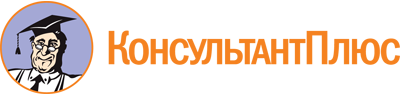 Приказ Минкультуры Республики Хакасия от 09.12.2022 N 226
"Об утверждении Административного регламента предоставления Министерством культуры Республики Хакасия государственной услуги по оценке качества оказания общественно полезных услуг социально ориентированными некоммерческими организациями в сфере культуры"Документ предоставлен КонсультантПлюс

www.consultant.ru

Дата сохранения: 24.06.2023
 N п/пДата выдачиФИО и статус получателя услуги, реквизиты документа, удостоверяющего личностьНаименование и реквизиты документа, подтверждающего полномочия (доверенность, учредительный документ)Наименование выдаваемого документаРеквизиты выдаваемого документа (дата, номер и др.)Наименование услугПодпись получателяДолжность, ФИО, Подпись лица, выдавшего документ123456789